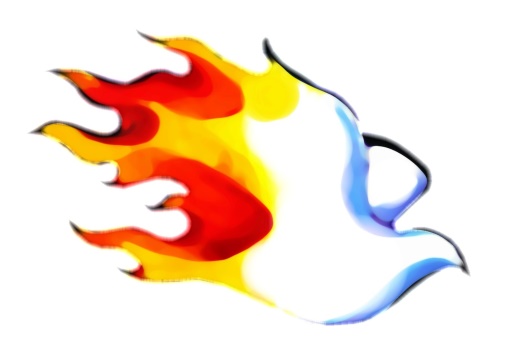 The Cathedral Church of Saint Michael and All AngelsThe Diocese of BarbadosDeanThe Very Rev’d Dr. Jeffrey D. GibsonAssistant PriestsThe Rev’d Canon George Knight, B.Min.The Rev’d Dr. Marcus LashleyAssistant CurateThe Rev’d Richard Kellman, LTh.SeminarianMr. Rudolph DawsonOrganist/ChoirmasterMr. John F. Bryan, B.Sc., BMus.OrganistMr. Eric CobhamAdministrative AssistantMs. Armel Marshall, B.Sc.,: Cert SM: Cert HRMVergerMrs. Chloe GrantAssistant VergerMs. Harriet LoweSeptember 2nd, 2018 Services: 7:00 A.M. and 9:00 A.M.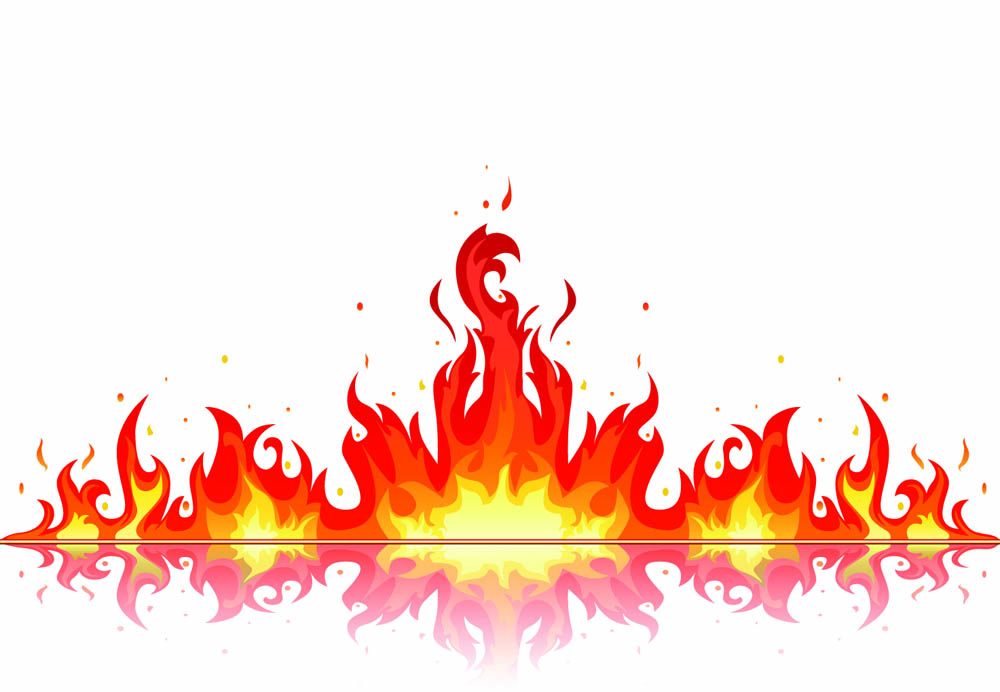 		   From The Dean’s Pen     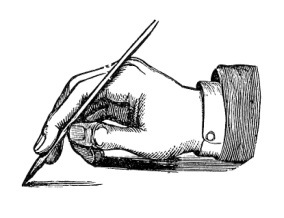 My Dear Brothers and Sisters in Christ!The Golden Rule, “Do unto others as you would have them do unto you” (Matthews 7:12) has played an integral role in shaping the lives of many people, through the years. This virtue appeals to a universal bond, which connects us all. Interestingly, it is featured scripturally and symbolically in Christianity and in at least twelve other religions; it is, also, a base value across cultures and regions. It’s the ultimate moral principle of treating others as one would wish to be treated. If one is to honour this principle, there is a need to take a few obligations seriously. These obligations would include, the obligation to exercise due care; to be well informed, taking care about knowing and doing before acting; and, that of acting diligently on one’s knowledge. To know well, is only half of acting with due care. The other half is applying that knowledge diligently to all people, with whom one comes into contact. Perhaps, a lot of the discord, violence and abuse which is experienced today could be overcome, if people would care for each other more and respect the fact that for every right an individual asserts, there is a corresponding duty to the other person. The Golden Rule can still serve in fashioning Christians in their journey and in solidarity with all people.Yours sincerely,Dean JeffreyTHE FIFTEENTH SUNDAY AFTER PENTECOSTYEAR B7:00 A.M. HOLY EUCHARIST President: The Rev’d Richard Kellman9:00 A.M.  SUNG EUCHARISTPresident: The Rev’d Dr. Marcus LashleyConcelebrant: The Rev’d Canon George KnightORDER OF WORSHIPTHE PREPARATIONOrgan Prelude:   Fugue in E Flat, BWVIntroit Hymn 552 ~ “I need thee every hour,”Opening Sentence “General”	Page 100The Invocation	Page 101The Collect for Purity	Page 101The Kyrie	Page 102The Gloria in Excelsis	Page 102The Collect of the Day	Page 177“Fifteenth Sunday after Pentecost: Proper 17”THE MINISTRY OF THE WORDFirst Lesson:	Song of Solomon 2:8-13 			        Lectors:	7:00 A.M.  Mrs. Patricia Collins		9:00 A.M.  Ms. Suzanna MartinPsalm 45:1-2, 7-10	Page 525“My heart is stirring with a noble song;”Second Lesson:  James 1:17-27                       Lectors:	7:00 A.M   Ms. Helen Lyte		9:00 A.M.  Ms. Zanthia CragwellGradual Hymn 511 ~ “Blest are the pure in heart,”The Holy Gospel:  Mark 7:1-8, 14-15, 21-23	     		           Gospeller: Mr. Rudolph DawsonThe Sermon: 7:00 A.M. The Rev’d Richard Kellman9:00 A.M. The Rev’d Dr. Marcus LashleyThe Nicene Creed	Page 104 Hymn 399 “Renew thy church, her ministries restore:”(During the singing of this hymn a collection for the St. Michael’s Cathedral Restoration Fund is taken)Intercession Form “C”	Page 108 Intercessor: 7:00 A.M.  Prof. Anne St. John, GCM                    9:00 A.M.  Representative of the Men’s FellowshipThe Act of Penitence “A”	Page 123The Greeting of Peace “A”	Page 124  Hymn of Fellowship: “There’s a sweet, sweet Spirit in this place,” (See page 6)				~~~~ ~~Welcome, Greetings & Announcements~~THE EUCHARISTThe Offertory Hymn 539 ~ “Take my life, and let it be”The Presentation of Offerings “A”	Page 126The Eucharistic Prayer	Page 126The Proper Preface “The Lord’s Day”	Page 130The Great Thanksgiving 7:00 A.M.  “B”	Page 1359:00 A.M.  “A”	Page 131The Lord’s Prayer	Page 144The Breaking of The Bread    “A”	Page 145The Invitation to Communion “A”	Page 145The Agnus Dei	Page 147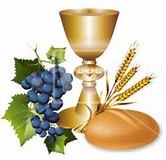 The Administration of Communion Hymns:	536 ~ “O Master, let me walk with thee”	571 ~ “And now, O Father, mindful of the love”Hymn for the Blessing of the Children ~ 649                                      “I sing the almighty power of God”The Post Communion Prayer “A”	Page 147The Blessing  “Pentecost”	Page 151The Recessional Hymn 228“Immortal, invisible, God only wise,”The DismissalOrgan Postlude: (Worshippers are invited to sit silently and listen to the voluntary, but those who wish to leave at this point may do so quietly.)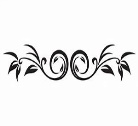 WELCOME AND MAY THE LORD BLESS US ALL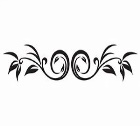 Please use “Sermon Notes” to record your thoughts and questions. HYMN OF FELLOWSHIP(Worshippers join hands for the singing of the final Refrain)There’s a sweet, sweet Spirit in this place,and I know that it’s the Spirit of the Lord.There are sweet expressions on each face,and I know they feel the presence of the Lord.Refrain:Sweet Holy Spirit, sweet Heavenly Dove,stay right here with us,filling us with your love.And for these blessings,we lift our hearts in praise,without a doubt we’ll knowthat we have been revivedwhen we shall leave this place.There are blessings you cannot receivetill you know him in his fullness, and believe.You’re the one to profit when you say,‘I am going to walk with Jesus all the way.’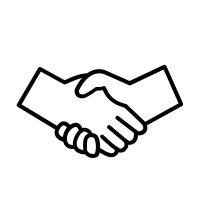 THE FIFTEENTH SUNDAY AFTER PENTECOSTYEAR BFirst Lesson:   	Song of Solomon 2:8-13Comments: “Songs of two lovers”Our Hebrew Bible reading brings us a celebration of love in the springtime of the year.  The lover bounds across the mountains to peer through the lattice of his beloved’s enclosure to summon her into the meadows.  There was considerable discussion about the inclusion of the Song of Solomon in the Hebrew Bible, but many rabbis found here an allegory of God’s love for Israel.  Following this tradition, many Christian interpreters perceived in the Song of Solomon an allegory for the love between Christ and the church.Psalm 45:1-2, 7-10 A poem for a royal wedding celebrating the ruler’s majesty.Second Lesson:    (The Epistle)   James 1:17-27      Comments: “Be doers of the word”This lesson consists of, a series of teachings on the meaning of true religion: doing God’s word.  Every good gift comes from the unchanging Father.  By God’s word of truth we are given birth and have a first place among all creatures.  Purified from anger and all other bad conduct, we are not only to hear God’s word but to put it into practice.  So do we observe the perfect law that sets people free-the law as interpreted by Jesus.The Gospel:    Mark 7:1-8, 14-15, 21-23 				  Comments: “Authentic religion”In the gospel passage, Jesus denounces those who find ways to ignore the genuine commandments of God, and he calls people to the awareness that the only evil which can corrupt a person comes from within.  His judgements are occasioned by an accusation against his disciples that they are not following the rules of ritual cleansing.  On one level Jesus’ words warn against the human tendency to fashion traditions that become more important than the law itself.  More significantly still, his teaching points to the dangers involved in making legalism the basis for one’s life.CATHEDRAL NEWSGifts:  As you remember your loved ones who have passed, we would like you to donate items to be used in worship as memorial gifts.  You may also donate articles used in worship as you celebrate birthdays, wedding and confirmation anniversaries and other achievements.Memorials and Thanksgiving:  The following may be offered as a memorial or thanksgiving:Flowers 	$	150.00 - $200 per weekWafers	$	55.00 per boxWine (case)	$	105.00 per case Votive candles	$	10.50 per boxVotive candle holders	$	82.50 per case If you wish to donate any of the above items in memory of your loved ones, flowers to decorate the church for First Sundays or for our Patronal Festival, which will be soon here, you can contact the Administrative Assistant to offer your donation. Restoration Appeal: Members are reminded that today a collection will be taken towards the Cathedral Restoration Fund. Envelopes are available for persons to use at their convenience. Thanks for your generous contribution and ongoing prayers for the restoration.List of Fire Wardens:  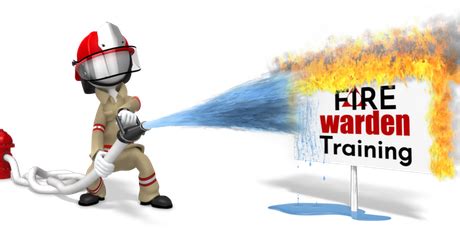 Mrs. Valdine E. Browne	Mrs. Judy KingMrs. Juno Burrows		Mr. Trevor KingMr. Goulbourne Drakes	Ms. Coral RileyMr. Paul Blackman		Mr. Stephen SmithMrs. Harriett  Blackman	Mrs. Margaret WatsonMr. Keith WorrellFlowers:  Special thanks go out to Mrs. Catherine A.  Bradshaw, who is celebrating her birthday on Tuesday, for the lovely flowers which adorn the church today.Welcome Back: A cordial greeting to the Rev’d Richard & Mrs. Kellman; Mr. John Bryan, Organ/Choir Master, and the Choir, after their vacation. Thanks to Mr. Eric Cobham, Organist who doubled-up for the month of August. Meanwhile, Ms. Armel Marshall is currently on holiday; Ms. Esme Knights will perform the duties of Administrative Assistant in the interim.  Thanksgiving: Sincere appreciation to Mrs. Margaret Fraser-Morrison, for her donation towards wine and wafers, in celebration of her birthday and the acquisition of her new home.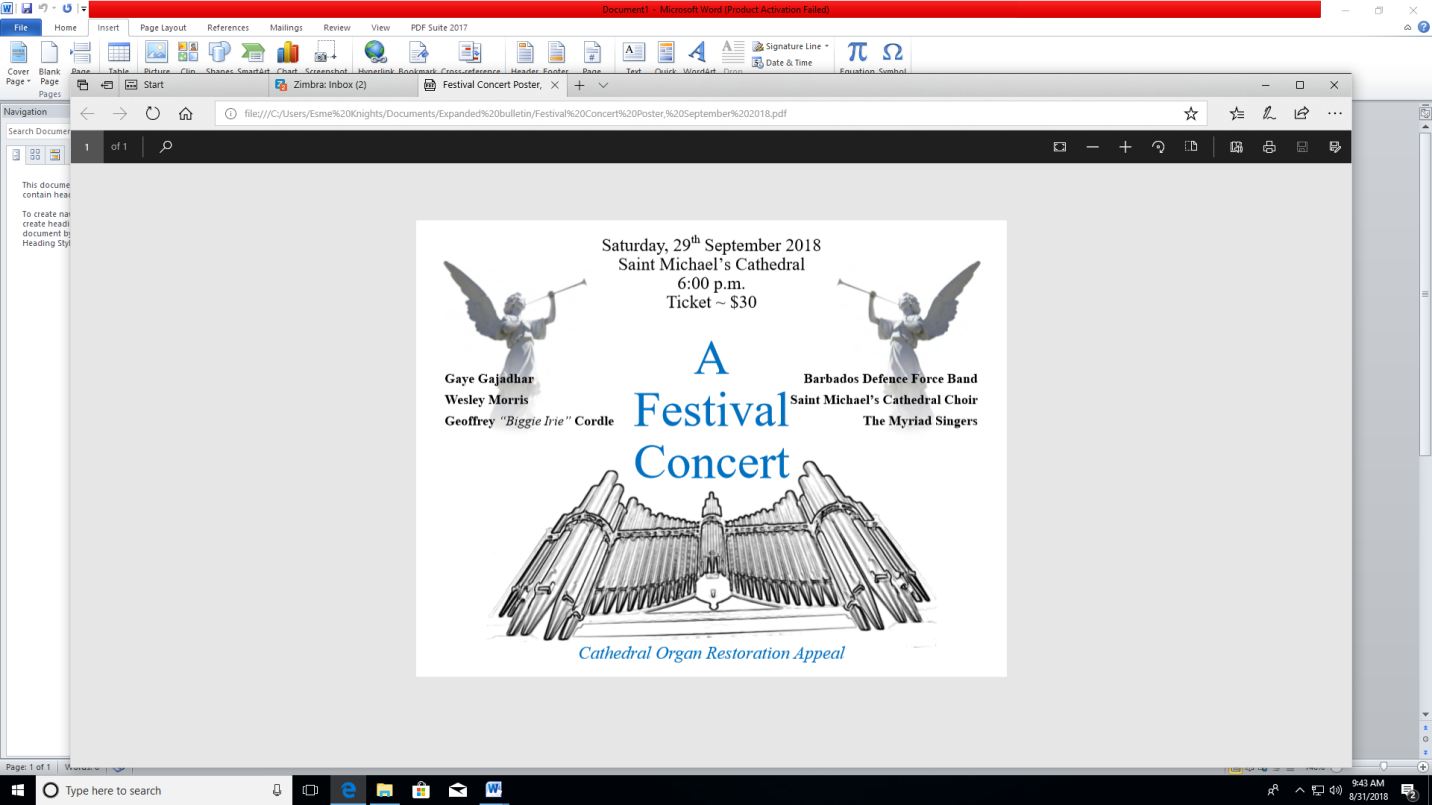 DIOCESAN NEWSBarbados Diocesan Synod: The Electoral Assembly reconvened on Monday, July 30, 2018 failed to elect a Bishop. A resolution was subsequently moved and passed to delegate the selection of the 14th Bishop of the Diocese of Barbados to the House of Bishops. Another option, delegation to a Selection Committee comprising persons within the Diocese or some of whom or all of whom are outside the Diocese, was rejected, due to the fact that the Regulations were considered too ambiguous to inspire confidence in the process. In the meantime, members are asked to pray for the Bishops in their discernment.Congratulations to all celebrating birthdays in the month of September 2018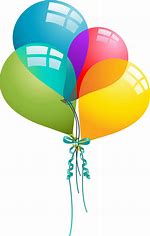 Mrs. Cynthia Louise Howard ~ 1st (90 years)Ms. Cicely I. Goodridge ~ 2ndMr. Kenrick W. White ~ 2nd Mr. Oscar DeL. Ifill ~ 3rd Mrs. Catherine A. Bradshaw ~ 4th Mr. Glyne StC. A. Bourne ~ 4th Mrs. Margaret Fraser-Morrison ~ 4th Mr. Jayden K. Arthur ~ 6th Mr. Nathan L. Goddard Sealy ~ 6th Ms. Eleanor J. Blackman ~ 9th Ms. Patricia C. Coppin ~ 9th Mr. Goulbourne R. Drakes ~ 10th Mrs. Monica D. Thompson ~ 10thMs. Ansona M. S. Walter ~ 12th Ms. Cynthia A. Sylvester ~ 13th Mr. Harold W. Banfield ~ 14th Mrs. Margaret A. Best-Grant ~ 14th Mr. Tony H. Herbert ~ 14th Ms. Coral I. Martin ~ 14th Mr. Karl D. A. Banfield ~ 16th Ms. Kristin A. D. Sealy ~ 16th Mrs. Julia Bourne Bourne-Pompey ~ 18th Ms. Armel M. Marshall ~ 18th Mr. Ronald DeC. Grant ~ 19th Mrs. Ermine M. Lowe ~ 21st Ms. Sheila I. Sealy ~ 22nd Mr. Milroy I. King ~ 24th Dr. Wendy D. Sealy ~ 24th Mrs. Valdine E. Browne ~ 27th Ms. Sandra M. Greene ~ 27th Mr. John F. Sealy ~ 28th Ms. Daphne O. Browne ~ 29th Mr. Julian A. Burton ~ 30th Ms. Andrea N. White ~ 30th May God bless and strengthen you.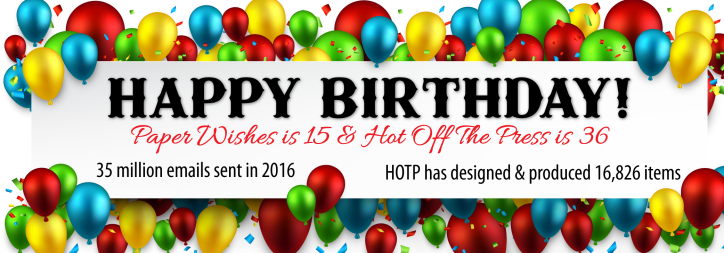 CATHEDRAL MINISTRIESToday, Sunday September 2nd    The Fifteenth Sunday after Pentecost7:00 A.M. Holy Eucharist Preacher: The Rev’d Richard Kellman  9:00 A.M. Sung EucharistPreacher: The Rev’d Dr. Marcus LashleyMonday September 3rd6:00 P.M. Board Meeting of The St. Michael Centre for Faith and Action (SMCFA)Tuesday September 4th 12:15 P.M. Holy Eucharist Wednesday September 5th  10:00 A.M. Public Service of HealingThursday September 6th12:15 P.M. Holy EucharistSaturday September 8th 10:30 A.M. Confirmation ClassNext Sunday September 9thThe Sixteenth Sunday after Pentecost7:00 A.M.  Holy Eucharist9:00 A.M. Sung Eucharist11:00 A.M. Choral Matins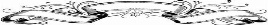 SERMON NOTESSermon Text:  ……………………………………………….………….	…………………………………………………….……………..Topic:    ………………………………………………….………………	…………………………………………………………………...Preacher:  ………………………………………………………………Points to Ponder:   ………………………………….……………..….…………………………………………………………..……………...………………………………………………………..………………...…………………………………………………….……………..……...………………………………………………………………………….What was God saying specifically to me during the Sermon?.……………………………………………………………….…………….………………………………………………………………………………………...…………………………………………………………………………………….…………………………………………………………………………………..…………………………………………………………………………………..…………………………………………………………………………….……. THEME FOR THE WEEK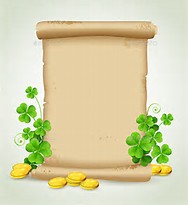 “In our struggle with the powers of evil in the world, God’s care for us will be our strength.”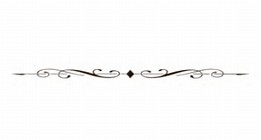 OFFICERS OF THE CHURCH COUNCILChurch Wardens:Mr. Arlington Watson	Mr. Darnley KingSecretary:  Ms. Donnah RussellTreasurer: Mr. Ian WeekesSynod Representatives:Mr. Trevor King;Mr. Samuel Maxwell; Dr. Wendy SealyAlternative Synod Representative:Ms. Donna InnissLEADERS OF ORGANISATIONS AND MINISTRIES		Men’s Fellowship:	Mr. John Moore		Mothers’ Union:	Mrs. Colleen Byer		Church Army:	Captain Evelyn Jackman		Women’s Auxiliary:	Ms. Shirley Clarke		Ushers Guild:	Mrs. Juno Burrows		Outreach Committee:	Mrs. Delores Hinds		Guild of Servers:	Major Charleston Maxwell			and Mr. Jerry Alleyne		Health Ministry:	Dr. Wendy Sealy		Sunday School:	Mrs. Harriett Blackman		Flower Guild:	Mrs. Anita Yarde		Guild of St. Raphael:	Mr. Darwin Clarke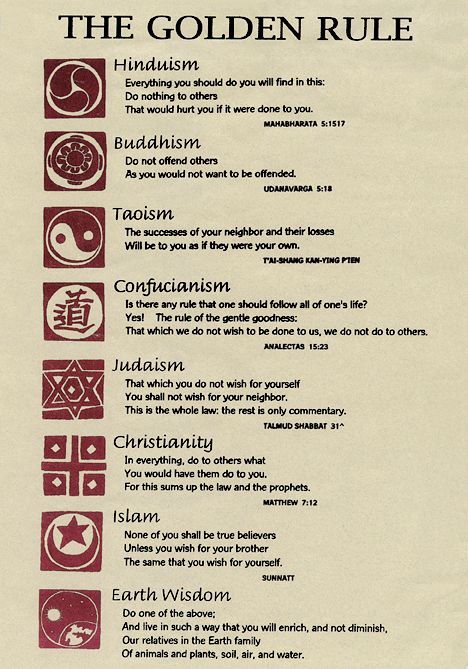 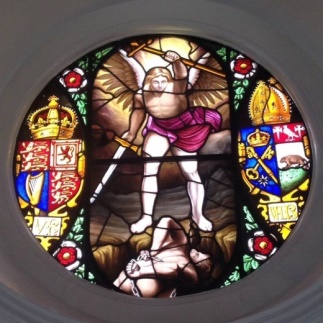 